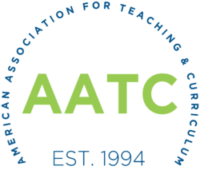 Executive Council Mid-Year MeetingMay 11, 2019The Westin Hotel, Birmingham, AL221 Richard Arrington Jr Blvd NBirmingham, AL 35203Council Members present: Paul Parkison, Christy McConnell, Aubrey Southall, Jodie Wilson, David Flinders, Dan Conn, Matt Spurlin, Brad Conrad, Meg Jacobs, Chara Bohan (Editor CTD), Caroline Conner (Executive Secretary), Daniel Castner (Conference Chair, 2019), John Pecore (Past President), Joseph Flynn (President), Drew Kemp (President-Elect)President Joe Flynn called the meeting to order.Old BusinessApproval of Executive Council Minutes from October Council meeting. Motion to correct by adding Meg Jacob’s name to minutes. Paul Parkison moves to approve. John Pecore seconded. Minutes were approved and accepted. Caroline Conner provided the Mid-Year Executive Secretary Report. Current Account Balance: $62,710.86Recent ExpensesPaid A Small Orange for webhosting servicePaid Sunbiz.com for LLC renewalPaid Whova for conference app renewalPaid Web.com for 5-year domain renewal for aatc.orgUpcoming ExpensesCTD proofing to Hope Clarke ($1800) Mid-Year luncheon cost ($330)Will need to pay gravity forms in June ($100)Baltimore Deposit ($3000)Other expenses associated with annual conference.e-PostcardOn January 30, 2019 filed our e-postcard (Form 990-N) with the federal government, claiming our tax exempt status. The postcard was accepted.Joseph Flynn and Dan Castner provided Conference Update.Currently there are 153 conference proposal submitted. Organizing to send out for peer review. We have renewed the Whova app. If we have sponsors or exhibitors we can advertise on the app. (Quoted $50 per sponsor, $300 per 10, $500 for unlimited). Three confirmed speakers: Tondra Loder-Jackson (local), David Stovall, and Leslie Burns. Council discussed whether or not to pay an honorarium. Proposal of $500 per speaker. Proposal to provide a flat stipend of $1000-$1250 to cover travel/lodging and honorarium.Joe met with a representative from University of Alabama Birmingham who works with Birmingham City Schools. One idea is to invite local teachers who have a strong history of activism to come to the conference to receive an honor/award.Would like to give the President’s Address at Birmingham Civil Rights Institute. $1500 rental for main room, both spaces costs $2500 plus catering. Estimated at least another $1000 for catering. Date of October 5th is currently open, but must pay 50% upfront. Discussion of pre- or post- conference tour of Civil Rights sights. Discussion of transportation options; we will look into hotel providing shuttle. Drew Kemp provided the President-Elect Report. The 2020 AATC Conference will be in Baltimore, MD. Hotel location is Embassy Suites; there is a $20,000 food/beverage minimum, 5% discount if met. Several rooms will be comped for speakers. There are three possible speakers who have tentatively confirmed. Program Chair will be Shelly Harris. The conference theme is Emancipating Education. Elections update: Nominations close on May 31. We currently have 2 candidates for President and 4 candidates for Executive Council, Laska Awards: We currently have 6 dissertation nominations.  Dan Conn provided ideas for outreach. Discussed an art competition for local Birmingham students. The winner’s art would be featured on our program. Jodie Wilson volunteered to assist.Dan Conn provided O.L. Davis Award Update. There were 17 nomination and 5 finalists. Should start receiving the books next week. Votes typically due by August 1. Committee has been established. Proposal to create a template to provide for nominations. Finalists include:Koretz, D. (2017). The testing charade: Pretending to make schools better. Chicago, IL: The University of Chicago Press. Ewing, E. (2018). Ghosts in the schoolyard: Racism and school closings on Chicago's south side. Chicago: University of Chicago Press. Goodman, S. (2018). It’s not about grit: Trauma, inequity, and the power of transformative teaching. New York, NY: Teachers College Press.Petrovic, J. E.  (2019). Unschooling Critical Pedagogy, Unfixing Schools. New York, NY: Peter Lang.Zhao, Y. (2018). What works may hurt: Side effects in education. New York, NY: Teachers College Press. John Pecore provided Hunkins Award Update. We have named 2 award winners. The winner for Curriculum is Aaron Zimmerman and the winner for Teaching is Amy Masko. Brad Conrad will post on social media after winners have been notified. They will be invited to present at conference. Christy McConnell proposed that we interview award winners for the AATC Interview Series and post to social media.Brad Conrad and Christy McConnell provided social media update. The two major flashpoints are the Interview Series and the This Day in History Series. We currently have 110 followers on Twitter and 393 on Facebook. We have 5-6 interviews posted including Joe Flynn and Chara Bohan. Proposed a calendar of future interviews. Discussion of interviewing the conference speakers as a “teaser” prior to the conference. Council believes the Interview Series has been effective. John asked if we could update the AATC logo on the Facebook page. Interviews are archived on the AATC website. Discussion of where we keep archival information and what should be digitized. Paul suggests to contact our historians. Currently archives are stored at Baylor. Christy suggested having a forum at the conference to allow members to ask interviewees questions. Joe proposed that we reconnect with former organization leaders by interviewing them.    Chara Bohan provided the CTD Update.Introduction of CTD new staff members: Franklin Allaire and Susan Cannon. Chara presented the CTD Mid-Year Report. For Volume 21, we had 34 submissions and 14 accepted (41% acceptance rate). New call is ready to be sent out. There have been the following personnel changes: Michelle Tenam Zemach stepped down as Associate Editor. The Board appointed John Pecore as new Associate Editor. A call was sent out for Assistant Editor and Franklin Allaire was selected. For the blind review process, feedback was provided to all authors (both rejected and accepted). Last year the cost of CTD for AATC was $7,275.00. This does not include what GSU contributes for the GRA position ($10,000) and Chara’s course release ($5,000).Discussion about transitioning from a print journal to an online journal. Paul Parkison motion to transition the publication of our journal online through Bepress/Scholarworks housed by Georgia State University at the completion of our IAP contract (2020). Motion seconded by Dave Flinders. Motion passes with a vote of 8 (yes) to 3 (no), with 1 abstention.      Discussion of CTD editor’s ability to make staffing decisions. Agreed to add agenda item to the Executive Council meeting in October. Ad hoc committee formed (Paul Parkison, Christy McConnell, and Dan Conn) to look at personnel issues for CTD.   Joe Flynn introduced New Business.Add discussion of Organization Insurance to Executive Council October meeting agenda (John Pecore).Discussion of creating a digital Executive Council/President’s Handbook and storing organization information and business. Proposal to organize documents in AATC Google Drive.   Discussion of Recruitment & Retention. Discussed need to balance rigor and conversational climate. Discussed setting due dates for papers and/or assigning volunteers to serve as discussants/facilitators. Council members could serve as discussants/facilitators. Proposal to provide expectations to presenters. Proposal to allow more time between presentations. Joe Flynn suggested we provide webinars 2-3 times per year to extend scholarly conversations. Discussion of Committees and committee work. Proposal that committees meet consistently and report back to the President/Elect (and Board). Discussion on reconstituting committees and identifying committee chairs and strategies for advancement. Proposal to table discussion until Spring EC meeting.Below are the committees and possible members proposed at the October 2018 meeting in Dallas. Outreach (Paul Parkinson, Matthew Spurlin, Aubrey Southall)MembershipGraduate Student OutreachCommunity OutreachConference Committee (Program chair: Daniel Castner)In-reach (Meg Jacobs, David Flinders, Christy McConnell)John Laska Dissertation Awards (President Elect: Andrew Kemp)O.L. Davis Book Award (Meg Jacobs)Governance Nominating Committee (President Elect: Andrew Kemp)Historians (Vicki Ross, Elaine Chan, Candace Schein)Journal (CTD Editors: Chara Bohan; John Pecore; Franklin Allaire)Francis Hunkins Article Awards (John Pecore; Dana Harraway, Michelle Tenem-Zemach; Christy McConnell; Meg Jacobs)Dialogue/communication (Dan Conn, Bradley Conrad, Jodie Wilson)Social Media, WebsiteProposed Constitutional Amendment LanguageArticle III, Section 14: Executive Council members shall serve on Standing Committees crucial to furthering the mission and business of the Association while serving the three-year Executive Council term. There shall be an Outreach Committee responsible for coordinating efforts for membership, graduate student outreach, community outreach, and conference planning., In-Reach Committee, and Dialogue/Communications Committee. Additional ad hoc committees may be formed in order to further Association business in consultation with the Executive Council.There shall be an In-Reach Committee responsible for coordinating efforts for organization awards, governance nominations and elections, member service recruitment, and graduate student scholarships. Additional ad hoc committees may be formed in order to further Association business in consultation with the Executive Council.There shall be a Dialogue/Communications Committee responsible for coordinating efforts for sharing Association business, information, and dialogue through social media, Association website, and other media as needed. Additional ad hoc committees may be formed in order to further Association business in consultation with the Executive Council.Joe Flynn introduced a Constitutional amendment to raise the presidential term from one year to two years. As part of the possible language, elections for president would be held bi-annually, giving the incoming president two years to observe, support, and strategize with the current and past president. Discussion of advantages and disadvantages of extending the term. Conversation tabled until fall meeting.Proposed Constitutional Amendment LanguageArticle III, Section 4: The chief executive office of the Association shall be the President who shall succeed for a two-year term to that position from the office of the President-Elect. The President shall preside at meetings of the Association and the Executive Council.Article III, Section 5: The President shall become the Immediate Past-President and shall serve on the Executive Council for a two-year term after serving as President.Article III, Section 6: The second executive officer of the Association shall be the President-Elect. The President-Elect shall be elected bi-annually for a two-year term and shall succeed to the office of the President at the end of the President’s term.Joe Flynn adjourned the meeting.